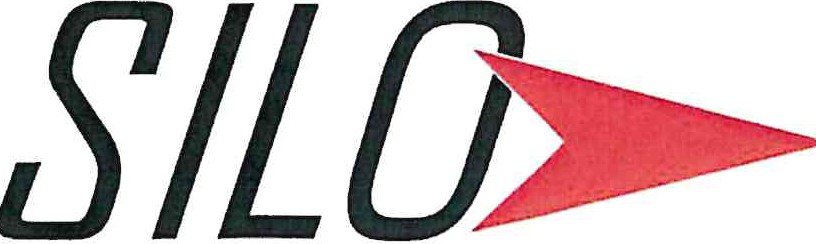 Suffolk Independent Living Organizationeducation - advocacy - empowerment                           3253 Route 112, Building 10, Medford, NY 11763                               Phone: 631-880-7929 • Fax: 631-946-6377 • www.siloinc.org                                       Programs and ServicesSILO has provided services to people of all disabilities, the elderly community and their families in Suffolk County N. Y. since 1985. SILO is one of 42 New York State Department of Education authorized Independent Living Centers. SILO champions the independent living philosophy that says:People with a disability have the right to have control over their lives.People with disabilities are the best experts on their own needs.Thereby, those individuals must be able to decide on their own, where to live, work, and take part in their community.SILO is chartered by the New York State Legislature, and contracted by NYSED, ACCES-VR, ILC Department to provide independent living services throughout the Long Island Region. SILO partners with the New York State Department of Health, New York State Office for the Aging, New York Association for Independent Living, and over 300 Human Service agencies and private vendors on Long Island to insure a comprehensive set of services for our participants and clients.SILO provides the following independent living services, long-term services and supports in contract with NYSED, ACCES-VR and NYS Office for the Aging. (Amy Menditto)AdvocacyArchitectural and Communication Barrier ConsultationBarrier Buster/Individual or System-wide Accessibility IssuesTransportation IssuesAssistive Technology Classes and Computer LabUse of Technology and Social Media ApplicationsCommunity OutreachEmployment Readiness and other Support ServicesHousing AssistanceIndependent Living Training CenterInformation and Referral ServicesPeer CounselingPersonal counseling – Licensed social workers on staffSupport groupsBarrier BustersMen’s Group (The Man Cave)			      o	Mindfulness Group			      o    Mending Mindsets			      o	Peer Support Group			      o    Start the ConversationSILO contracts or subcontracts with the following agencies to deliver the following transition or diversion services to assist individuals to leave Long Term Care facilities or remain in the community.		New York State Justice Center for the Protection of People with Special NeedsTRAID Grant: Assistive Technology (Ryan Criscione)NYS Department of HealthRegional Resource and Development Center (Dawn Nodar)Nursing Home Transition and Diversion Waiver Traumatic Brain Injury Waiver
New York Association on Independent LivingOpen Doors Transition Center  (Nicole Johnson)Open Doors Peer Outreach Program (Maria Vanegas)Olmstead Housing Subsidy Program (Taciana Cheriel)Rapid Transition Housing Program (Taciana Cheriel)NYS Office for the AgingNY Connects (Kelly-Rae Douglas)SILO’s Food Pantry (Maria Patellaro)NYS ACCES-VRBenefit Advisement (Brian Mcllvain)Core Rehabilitation Services (Brian McIlvain)Peer Integration Program (Kelsey Kalafut)Education Programs (Brian Mcllvain)School District Personnel & Parent Transition Planning WorkshopsDisability awareness: In-service training, workshops/seminarsSummer Enrichment Program with Job Coaching Supports
Evaluations/Assessment & Consultant Fee for Services (Brian Mcllvain)Eligibility and Application Process for Adult Services - Consultant ServiceVineland Adaptive Behavior Scales – 3rd or Adaptive Behavior Assessment Scale (ABAS)The Wechsler Adult Intelligence Scale (WAIS-IV)Autism Specialty Report with the Childhood Autism Rating Scale, 2nd  edition  (CARS)  & Autism Diagnostic Observation Schedule (ADOS)If you need further details or information view our website, call or email us at info@siloinc.org